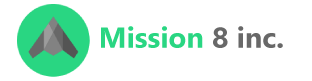 La structure de dossiers chez Mission 8 inc.Plus bas se trouve la structure de dossiers de la compagnie Mission 8 inc. (M8). Vous devrez recréer cette structure et la sécurisée en utilisant les permissions et les ACLs de Linux.Note : Dans cet exercice, la racine des dossiers est /usr/local/mission8/. Aussi, vous ne devez créer que les 4 dossiers principaux (Corp, Libraries, …), les sous-dossiers étant créés pour expliquer davantage le contenu de chacun.Corp			# Dossier principal #1Accounting	# Contient des fichiers pour les impôtsBrand		# Principalement les logos et le modèle des cartes d’affairesDoc		# Documents internes de la compagnie. Ex : modèle de contrat…Libraries		# Dossier principal #2Java		# Différentes librairies Java créées par la compagnie Bash		# Fichiers scripts, placés sur des serveurs Linux. Ex : backup.sh…Projects		# Dossier principal #3 : Liste de projets (pour clients externes)MicrosoftSite	# Projet de la compagnie MicrosoftCVM		# Projets pour le cégep CVM…Projects – internal	# Dossier principal # 4 : Liste de projets internes à la compagnieKeepMyTime	# Projet interne #1ResistGame	# Projet interne #2…O8 possède 3 types de comptes (ou groupes) :M8AdminM8Senior		 M8JuniorCeux qui ne font pas parti de ces 3 groupes n’ont aucun accès.Voici les informations pour ces comptes :M8AdminLe groupe M8Admin est seulement donné aux propriétaires de la compagnie. Un usager qui possède ce groupe peut faire tout ce qu’il veut dans les dossiers ci-haut.C’est le seul usager qui a accès au dossier « Corp ».M8SeniorCe groupe est donné aux usagers qui gèrent des projets sans supervisions.En plus de travailler comme programmeurs, les usagers de ce groupe peuvent créer de nouveaux projets internes, externes ainsi que des librairies.M8JuniorCe groupe permet l’accès en mode lecture aux librairies et aux projets de la compagnie. Écrire les commandes nécessaires pour réaliser la structure de dossiers et pour sécuriser le tout. 